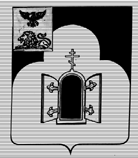 Администрация Чернянского районаУправление образованияПРИКАЗ           «13» апреля  2017 г.                                                                       № 387 О проведении районного фотоконкурса «День Победы»В соответствии с планом мероприятий на 2016 – 2017 учебный годуправления образования администрации Чернянского района и муниципального бюджетного учреждения дополнительного образования «Дом пионеров и школьников Чернянского района Белгородской области» приказываю:Провести районный фотоконкурс «День Победы» с апреля по май 2017 года.Утвердить Положение о проведении конкурса (приложение№1).Ответственность за проведение районного фотоконкурса «День Победы» возложить на МБУ ДО  «Дом пионеров и школьников Чернянского района Белгородской области» (В.А. Алхасова).Руководителям образовательных учреждений Чернянского района организовать работу по участию обучающихся в Конкурсе.Контроль за исполнением данного приказа возложить на начальника отдела общего, дошкольного и дополнительного образования Чубарых Л.А.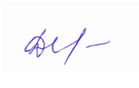 Начальник управления образования:                               Н. Е.  ДеречаПриложение № 1к приказу управления образования администрации Чернянского района Белгородской областиот  «13_» апреля 2017    №387Положение о проведении районного фотоконкурса «День Победы»Общие положенияНастоящее положение определяет общий порядок организации и проведения районного фотоконкурса «День Победы»(далее Конкурс) .Цели и задачиЦель: совершенствование работы по патриотическому воспитанию, сохранение  исторической  памяти о героических подвигах белгородцев, формирование и развитие творческих способностей обучающихся посредством фототворчества.Задачи:воспитание гражданственности и привитие чувства любви к Отчизне через познание истории и традиций родного края;выявление юных талантливых фотографов среди обучающихся Белгородской области;реализация творческого потенциала юных фотолюбителей в области фотоискусства;популяризация детского и юношеского фототворчества.Порядок проведения конкурсаКонкурс проводится по трем номинациям: 1.Фотография - темы:- «Лица Победы» (Портрет)- «Коллаж»; (фото военных лет)- «Из поколения в поколение» (фото отражающие участие обучающихся в жизни ветеранов);- «Фото хранит памать»  (фото отражающие жизнь людей во время ВОВ);- «День Победы 2017» (фото отражающие день Победы 2017г.) – работы по данной теме предоставить до 20 мая 2017г.2. Рукописный альбом – эстафета «Страницы памяти» (Тема: «Их помнит мир спасенный» ОУ предоставляет страницу (цы) для альбома которые отражают боевое прошлое жителей села или поселка, воспоминания ветеранов ВОВ, строителей железной дороги Старый Оскол – Ржава, солдатских вдов, работников тыла, узников конслагерей, очивидцев).Условия оформления страницы альбома: материал необходимо разместить на листе формата А3. Рамка выполняется в красном цвете, отступив 3 сантиметра от левого края и по 1 сантиметру с дугих сторон. Текстовое оформление должно быть выполнено в черном ццвете каллиграфическим почерком. Способ излрожения содержания свободный, можно включить фотографии, рисунки, схемы, творческие работы3. Плакаты.Техника исполнения не ограниченаВозрастные категории:до 6 лет;7-10 лет;11-14 лет;15-18 лет;от 18 и страрше.Требования к фотоработам Работы предоставляются в виде цветных или черно-белых фотографий, форматом А4, отпечатанных на фотобумаге (не наклеенных на картон),  В МБУ ДО «ДПиШ» в срок до 2 мая 2017 года представляются следующие документы:-	фотоснимки в бумажном виде;-	согласие для обработку персональных данных (Приложение №1 к Положению);-	заявка на участие в конкурсе (Приложение №2 к Положению).4.1. Каждую фотографию и заявку к ней  вложить в отдельный файл. 4.2. На конкурс не принимаются работы в случаях, если: -	представленные работы не соответствуют тематике конкурса;-	содержание конкурсных работ не соответствует требованиям конкурса;-	предоставленная работа принимала участие в Фотоконкурсах, проведенных ранее;-	фоторабота заимствована из сети Интернет;-	отсутствует сопроводительная документация;-	конкурсные работы содержат элементы насилия, расовой, национальной или религиозной нетерпимости, а также фотографии обнаженной натуры. 4.3. Присланные на Фотоконкурс работы не возвращаются.4.4.Организаторы вправе: демонстрировать фотографии на фотовыставках и других публичных мероприятиях; публиковать фотографии в средствах массовой информации не на коммерческой основе без выплаты авторского вознаграждения; указывать  персональные данные участников (ФИО, название конкурсной работы, место обучения обучающегося и место работы педагога) в протоколе работы жюри и приказе об итогах конкурса.5. Работа членов жюри5. 1. Критерии оценки фоторабот участников:- эстетические качества работы: композиционное и цветовое решение;- технические качества цифровой обработки;- оригинальность сюжета;- соответствие заявленной номинации.                                                                                                  Приложение №1к Положению о проведении  районного конкурса детского творчества«День Победы»СОГЛАСИЕна обработку персональных данныхЯ, _________________________________________________________________________________________,(фамилия, имя, отчество родителя/опекуна полностью)проживающий по адресу ________________________________________________________________________________________________________________________________________________________________,Паспортные данные (серия, номер, дата выдачи, кем выдан):_______________________________________________________________________________________________________________________на основании __________________________________________________________________________________________, (реквизиты доверенности или иного документа, подтверждающего полномочия представителя)являясь родителем (законным представителем) ____________________________________________ ___________________________________________________________________________________________,(фамилия, имя, отчество ребенка /подопечного полностью)Класс обучения __________Место учебы в настоящее время (в соответствии с уставом общеобразовательного учреждения): _______________________________________________________________________________________________________________________________________________________________________________________Адрес данного учебного заведения с указанием типа населенного пункта (город, ПГТ, поселок, село, деревня), контактные телефоны:____________________________________________________________________________________________________________________________________________________________Дата рождения (число, месяц, год): _________________ Гражданство:_________________________________Паспортные данные (серия, номер, дата выдачи, кем выдан)/данные свидетельства о рождении: ________________________________________________________________________________________________________________________________________________________________________________________Домашний адрес: ____________________________________________________________________________Домашний телефон (с кодом):___________________ Мобильный телефон:____________________________Электронный адрес:__________________________________________________________________________в соответствии с требованиями статьи 9 Федерального закона от 27.07.2006 № 152-ФЗ «О персональных данных» настоящим подтверждаю свое согласие на предоставление и обработку департаменту образования Белгородской области, находящемуся по адресу: г. Белгород, ул. Преображенская, 80 (далее – Оператор) персональных данных моего ребенка/подопечного: фамилии, имени, отчества, электронного адреса, класса, места учебы, даты рождения, фотографий, видеоизображений, результатов участия в конкурсе рисунков.Предоставляю Оператору право осуществлять все действия (операции) с персональными данными моего ребенка, включая сбор, запись, систематизацию, накопление, хранение, уточнение (обновление, изменение), извлечение, использование, передачу (распространение, предоставление, доступ), обезличивание, блокирование, удаление, уничтожение. Согласие действует с даты подписания до даты отзыва в письменной форме.  Дата: «_____»______________201___г.     _______________________/__________________                                                                          подпись                                           расшифровкаПриложение №2к Положению о проведении  районного конкурса детского творчества«День Победы»Заявка на участие в районном конкурск детского творчкства «День Победы»Фамилия, имя, отчество автора НоминацияВозраст, число, месяц и год рожденияОбразовательная организацияАдрес (с индексом) образовательной организацииТелефон, факсНазвание конкурсного произведенияПедагог (фамилия, имя, отчество, наличие званий)Руководитель образовательной организацииПодпись руководителя образовательной организацииМ.П. образовательной организации